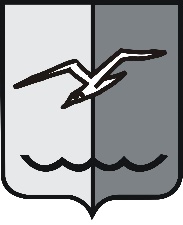 РОССИЙСКАЯ ФЕДЕРАЦИЯМОСКОВСКАЯ ОБЛАСТЬСОВЕТ ДЕПУТАТОВ ГОРОДСКОГО ОКРУГА ЛОБНЯПОЛОЖЕНИЕО порядке сообщения лицами, замещающими муниципальные должности, должности муниципальной службы органов местного самоуправления городского округа Лобня, о получении подарка в связи с протокольными мероприятиями, служебными командировками и другими официальными мероприятиями, участие в которых связано с исполнением ими служебных (должностных) обязанностей, сдачи и оценки подарка, реализации (выкупа) и зачисления средств, вырученных от его реализации1. Настоящее Положение разработано в соответствии с требованиями Гражданского кодекса Российской Федерации, Федерального закона от 02.03.2007 № 25-ФЗ "О муниципальной службе в Российской Федерации", Федерального закона от 25.12.2008 № 273-ФЗ "О противодействии коррупции", Постановлением Правительства РФ от 9.01.2014 г. № 10 «О порядке сообщения отдельными категориями лиц о получении подарка в связи с протокольными мероприятиями, служебными командировками и другими официальными мероприятиями, участие в которых связано с исполнением ими служебных (должностных) обязанностей, сдачи и оценки подарка, реализации (выкупа) и зачисления средств, вырученных от его реализации» и устанавливает порядок сообщения лицами, замещающими муниципальные должности, должности муниципальной службы органов местного самоуправления городского округа Лобня (далее - муниципальные служащие), о получении подарка в связи с протокольными мероприятиями, служебными командировками и другими официальными мероприятиями, участие в которых связано с их должностным положением или исполнением ими служебных (должностных) обязанностей, порядок сдачи и оценки подарка, реализации (выкупа) и зачисления средств, вырученных от его реализации.2. Для целей настоящего Положения используются следующие понятия:- подарок, полученный в связи с протокольными мероприятиями, служебными командировками и другими официальными мероприятиями, - подарок, полученный лицом, замещающим муниципальную должность, муниципальным служащим, работником от физических (юридических) лиц, которые осуществляют дарение исходя из должностного положения одаряемого или исполнения им служебных (должностных) обязанностей, за исключением канцелярских принадлежностей, которые в рамках протокольных мероприятий, служебных командировок и других официальных мероприятий предоставлены каждому участнику указанных мероприятий в целях исполнения им своих служебных (должностных) обязанностей, цветов и ценных подарков, которые вручены в качестве поощрения (награды);- получение подарка в связи с протокольными мероприятиями, служебными командировками и другими официальными мероприятиями, участие в которых связано с исполнением служебных (должностных) обязанностей - получение лицом, замещающим муниципальную должность, муниципальным служащим, работником лично или через посредника от физических (юридических) лиц подарка в рамках осуществления деятельности, предусмотренной должностным регламентом (должностной инструкцией), а также в связи с исполнением служебных (должностных) обязанностей в случаях, установленных федеральными законами и иными нормативными актами, определяющими особенности правового положения и специфику профессиональной служебной и трудовой деятельности указанных лиц.3. Лица, замещающие муниципальные должности, муниципальные служащие не вправе получать подарки от физических (юридических) лиц в связи с их должностным положением или исполнением ими служебных (должностных) обязанностей, за исключением подарков, полученных в связи с протокольными мероприятиями, служебными командировками и другими официальными мероприятиями, участие в которых связано с исполнением ими служебных (должностных) обязанностей.4. Лица, замещающие муниципальные должности, муниципальные служащие обязаны в порядке, предусмотренном настоящим Положением уведомлять обо всех случаях получения подарка в связи с протокольными мероприятиями, служебными командировками и другими официальными мероприятиями, участие в которых связано с исполнением ими служебных (должностных) обязанностей комиссию по соблюдению требований к служебному поведению муниципальных служащих городского округа Лобня и урегулированию конфликта интересов (далее - Комиссия).5. Уведомление о получении подарка в связи с протокольными мероприятиями, служебными командировками и другими официальными мероприятиями, участие в которых связано с исполнением служебных (должностных) обязанностей (далее - уведомление), составленное согласно приложению № 1 к настоящему Положению, предоставляется не позднее 3 рабочих дней со дня получения подарка в Комиссию.К уведомлению прилагаются документы (при их наличии), подтверждающие стоимость подарка (кассовый чек, товарный чек, иной документ об оплате (приобретении) подарка).В случае если подарок получен во время служебной командировки, уведомление предоставляется не позднее 3 рабочих дней со дня возвращения лица, получившего подарок, из служебной командировки.При невозможности подачи уведомления в сроки, указанные в абзацах 1 и 3 настоящего пункта, по причине, не зависящей от лица, замещающего муниципальную должность, муниципального служащего, оно предоставляется не позднее следующего дня после ее устранения.Уведомление составляется в 2 экземплярах, один из которых возвращается лицу, представившему уведомление, с отметкой о регистрации, другой экземпляр направляется в Комиссию.Уведомление подлежит регистрации в течение одного рабочего дня с момента его подачи в журнале регистрации уведомлений о получении подарков. Журнал регистрации уведомлений о получении подарков лицом, замещающим муниципальную должность, муниципальным служащим оформляется согласно приложению № 2 к настоящему Положению (далее - журнал регистрации).Ведение журнала регистрации уведомлений о получении подарков возлагается на секретаря Комиссии.6. Подарок, стоимость которого подтверждается документами и превышает 3 тыс. рублей либо стоимость которого получившему его лицу, замещающему муниципальную должность, муниципальному служащему неизвестна, сдается уполномоченному лицу, ответственному за учет и хранение подарков, которое принимает его на хранение по акту приема-передачи согласно приложению № 3 к настоящему Положению не позднее 5 рабочих дней со дня регистрации уведомления в соответствующем журнале регистрации.Уполномоченным лицом за учет и хранение подарков (далее - Уполномоченное лицо) является начальник материально-технического отдела Администрации городского округа Лобня.Акты приема-передачи составляются в 3 экземплярах: один экземпляр для муниципального служащего, второй - для Комиссии, третий - для Уполномоченного лица.Акты приема-передачи регистрируются в Журнале учета актов приема-передачи подарков (далее - Журнал учета) по мере поступления.Журнал учета должен быть пронумерован, прошнурован и скреплен печатью Администрации городского округа Лобня. Журнал учета хранится у Уполномоченного лица.7. Подарок, полученный лицом, замещающим муниципальную должность, независимо от его стоимости, подлежит передаче на хранение в порядке, предусмотренном пунктом 6 настоящего Положения.8. Уполномоченное лицо извещает лицо, замещающее муниципальную должность, муниципального служащего о месте и времени приема от него подарка, в том числе документов, необходимых для использования полученного подарка: технического паспорта, гарантийного талона, инструкции по эксплуатации и иных документов (при наличии).9. До передачи подарка по акту приема-передачи ответственность в соответствии с законодательством Российской Федерации за утрату или повреждение подарка несет лицо, получившее подарок.10. В целях принятия к бухгалтерскому учету подарка в порядке, установленном законодательством Российской Федерации, определение его стоимости проводится на основе рыночной цены, действующей на дату принятия к учету подарка, или цены на аналогичную материальную ценность в сопоставимых условиях. Сведения о рыночной цене подтверждаются документально, а при невозможности документального подтверждения - экспертным путем. Подарок возвращается сдавшему его лицу по акту приема-передачи в случае, если его стоимость не превышает 3 тыс. руб.Возврат подарка, стоимость которого не превышает 3 (трех) тысяч рублей, производится в течение 5 рабочих дней со дня его оценки по акту возврата подарка, полученного муниципальным служащим, по форме согласно приложению № 4 к настоящему Положению.11. Заседания Комиссии проводятся по мере поступления уведомлений лиц, замещающих муниципальные должности, муниципальных служащих, получивших подарки в связи с протокольными мероприятиями, служебными командировками и другими официальными мероприятиями, в срок, не превышающий 10 рабочих дней со дня подачи уведомления.В случае получения подарка лицом, входящим в состав Комиссии, указанное лицо не принимает участия в заседании Комиссии.12. Уполномоченное лицо обеспечивает включение в установленном порядке принятого к бухгалтерскому учету подарка, стоимость которого превышает 3 тыс. рублей, в реестр муниципального имущества городского округа Лобня.13. Лица, замещающие муниципальные должности, муниципальные служащие, сдавшие подарок, могут его выкупить, направив на имя председателя Комиссии соответствующее заявление не позднее двух месяцев со дня сдачи подарка.14. Комиссия в течение 3 месяцев со дня поступления заявления, указанного в пункте 13 настоящего Положения, организует оценку стоимости подарка для реализации (выкупа) и уведомляет в письменной форме лицо, подавшее заявление, о результатах оценки, после чего в течение месяца заявитель выкупает подарок по установленной оценкой стоимости или отказывается от выкупа.14.1. В случае если в отношении подарка, изготовленного из драгоценных металлов и (или) драгоценных камней, не поступило от лиц, замещающих муниципальные должности, муниципальных служащих, заявление, указанное в пункте 13 настоящего Положения, либо в случае отказа указанных лиц от выкупа такого подарка подарок, изготовленный из драгоценных металлов и (или) драгоценных камней, подлежит передаче Комиссией в федеральное казенное учреждение "Государственное учреждение по формированию Государственного фонда драгоценных металлов и драгоценных камней Российской Федерации, хранению, отпуску и использованию драгоценных металлов и драгоценных камней (Гохран России) при Министерстве финансов Российской Федерации" для зачисления в Государственный фонд драгоценных металлов и драгоценных камней Российской Федерации.15. Подарок, в отношении которого не поступило заявление, указанное в пункте 13 настоящего Положения, может использоваться органом местного самоуправления с учетом заключения Комиссии о целесообразности использования подарка для обеспечения деятельности органа местного самоуправления.16. В случае нецелесообразности использования подарка Комиссией принимается решение о реализации подарка и проведении оценки его стоимости для реализации (выкупа) посредством проведения торгов в порядке, предусмотренном законодательством Российской Федерации.17. Оценка стоимости подарка для реализации (выкупа), предусмотренная пунктами 14 и 16, осуществляется субъектами оценочной деятельности в соответствии с законодательством Российской Федерации об оценочной деятельности.18. В случае если подарок не выкуплен или не реализован, Комиссией принимается решение о повторной реализации подарка, либо о его безвозмездной передаче на баланс благотворительной организации, либо о его уничтожении в соответствии с законодательством Российской Федерации.19. Средства, вырученные от реализации (выкупа) подарка, зачисляются в доход муниципального бюджета в порядке, установленном бюджетным законодательством Российской Федерации.Глава города Лобня							Н.Н. Гречишников«29» 04. 2015 г.      Руководитель Администрации      города Лобня			         Е.В. СмышляевПринято решением № 73/46от 28.04.2015 года Совета депутатов города ЛобняВнесены изменения решениемот 22.08.2019 г. № 151/48Совета депутатов городского округа ЛобняПриложение № 1				к Положению «О порядке сообщения лицами, замещающими 					муниципальные должности, должности муниципальной службы 				органов местного самоуправления городского округа 						Лобня, о получении подарка в связи с протокольными 						мероприятиями, служебными командировками и другими 					официальными мероприятиями, участие в которых связано с 					исполнением ими служебных (должностных) обязанностей, 					сдачи и оценки подарка, реализации (выкупа) и зачисления 					средств, вырученных от его реализации» 				от 28.04.2015 г. № 73/46Председателю комиссии по соблюдению требований к служебному поведению муниципальных служащих городского округа Лобня Московской области и урегулированию конфликта интересов____________________________________(фамилия, инициалы)от _____________________________________________________________________(фамилия, имя, отчествомуниципального служащего)Уведомление о получении подарка.В соответствии с частью 2 статьи 575 Гражданского кодекса РФ, пунктом 5 части 1 статьи 14 Федерального закона от 02.03.2007 № 25-ФЗ "О муниципальной службе в Российской Федерации", пунктом 7 части 3 статьи 12.1 Федерального закона от 25.12.2008 № 273-ФЗ "О противодействии коррупции" прошу принять полученные мною от _______________________________________________________________________________________________________________________________(названия юридических лиц или фамилии, имена, отчества физических лиц)в связи с ________________________________________________________________________________________________________________________________________________(наименование протокольного мероприятия, служебной командировки,____________________________________________________________________________другого официального мероприятия)следующие подарки:    --------------------------------* Заполняется при наличии документов, подтверждающих стоимость подарка."______" __________________ 20___ г.                  _____________________                                                                                            (подпись)Приложение № 2				к Положению «О порядке сообщения лицами, замещающими 					муниципальные должности, должности муниципальной службы 				органов местного самоуправления городского округа 						Лобня, о получении подарка в связи с протокольными 						мероприятиями, служебными командировками и другими 					официальными мероприятиями, участие в которых связано с 					исполнением ими служебных (должностных) обязанностей, 					сдачи и оценки подарка, реализации (выкупа) и зачисления 					средств, вырученных от его реализации» 				от 28.04.2015 г. № 73/46ЖУРНАЛрегистрации уведомлений о передаче подарковПриложение № 3				к Положению «О порядке сообщения лицами, замещающими 					муниципальные должности, должности муниципальной службы 				органов местного самоуправления городского округа 						Лобня, о получении подарка в связи с протокольными 						мероприятиями, служебными командировками и другими 					официальными мероприятиями, участие в которых связано с 					исполнением ими служебных (должностных) обязанностей, 					сдачи и оценки подарка, реализации (выкупа) и зачисления 					средств, вырученных от его реализации» 				от 28.04.2015 г. № 73/46Акт №______приема-передачи подарков"_____" __________ 20__ г.Материально ответственное лицо _______________________________________________Мы, нижеподписавшиеся, составили настоящий акт о том, что____________________________________________________________________________(Ф.И.О., замещаемая должность)сдал, а_____________________________________________________________________,(Ф.И.О. ответственного лица, замещаемая должность)принял подарок (подарки):Принял:								Сдал:_____________ _______________________ _____________ _________________________  (подпись)	      (расшифровка подписи)	   (подпись)	        (расшифровка подписи)Принято к учету __________________________________________________________________________________________________________________________________________(наименование подразделения)Исполнитель ___________ ______________________ "___" ___________ 20__ г.    (подпись)	    (расшифровка подписи)    --------------------------------* Заполняется при наличии документов, подтверждающих стоимость предметов.Приложение № 4				к Положению «О порядке сообщения лицами, замещающими 					муниципальные должности, должности муниципальной службы 				органов местного самоуправления городского округа 						Лобня, о получении подарка в связи с протокольными 						мероприятиями, служебными командировками и другими 					официальными мероприятиями, участие в которых связано с 					исполнением ими служебных (должностных) обязанностей, 					сдачи и оценки подарка, реализации (выкупа) и зачисления 					средств, вырученных от его реализации» 				от 28.04.2015 г. № 73/46Акт №______возврата подарка, полученного лицом, замещающим муниципальную должность, муниципальным служащим органов местного самоуправления городского округа Лобня"____" ____________ 20___ г.Материально ответственное лицо _______________________________________________(фамилия, имя, отчество)____________________________________________________________________________(замещаемая должность)____________________________________________________________________________в соответствии с Гражданским кодексом Российской Федерации, Федеральным законом от 25.12.2008 № 273-ФЗ "О противодействии коррупции" и Федеральным законом от 02.03.2007 № 25-ФЗ "О муниципальной службе в Российской Федерации", а также на основе протокола заседания комиссии по соблюдению требований к служебному поведению муниципальных служащих городского округа Лобня Московской области и урегулированию конфликта интересов подарки, полученные лицом, замещающим муниципальную должность, муниципальным служащим от "_____" _____ 20__ г., возвращает лицу, замещающему муниципальную должность, муниципальному служащему ______________________________________________________________________________________________________________________________________________(фамилия, имя, отчество)____________________________________________________________________________(замещаемая должность)подарок, переданный по акту приема-передачи от "___" ______ 20__ г. № ______Выдал:						Принял:_____________ ____________________     ______________ ______________________   (подпись)	      (фамилия, инициалы)	   (подпись)	        (фамилия, инициалы)"______" ________________ 20___ г. "______" _________________ 20__ г.№ п/пНаименование подаркаХарактеристика подарка, его описаниеКоличествоСтоимость в рублях *№ п/пУведомление, датаФ.И.О., должностьДата и обстоятельства даренияХарактеристика подарка (наименование подарка, описание, кол-во, стоимость при наличии чека)Место хранения (заполняется при принятии подарка на ответственное хранение)N п/пНаименование подаркаХарактеристика подарка, его описаниеКоличество предметовСтоимость подарка *